2016臺灣教育論壇計畫論壇目標：分享臺灣教育政策及實務經驗，促進兩岸科技、文化與人文教育交流與合作辦理單位：指導單位：臺灣科學志工團協會主辦單位：元智大學科學教育研究中心承辦單位：力翰文創集團論壇時間：2016年7月18日(星期一)0900-1600論壇地點：元智大學六館一樓有庠廳(桃園市中壢區遠東路135號)，校園平面配置圖如附件一參加對象：大陸省市教育廳(局)領導、小學校長、主任、教師。臺灣教育行政人員、中小學校長、主任、教師、大學校院教育相關系所學生等。論壇形式：(一) 專家主題講座，邀請2位教育學者分享教育理念與推動經驗。臺灣智慧校園與智慧城市發展契機/趙燿庚－元智大學電機通訊學院院長臺北教育111標竿/吳清山—臺北市立大學教授。(二)教育沙龍講座，由元智大學電機通訊學院趙燿庚院長主持，邀請教育界大師暢談教育政策與實務。吳清基－前教育部長、臺灣教育系統大學總校長。李錫津－前臺北市政府教育局局長、前嘉義市副市長。夏惠汶－臺北市開平餐飲學校創辦人、臺北市教育會理事長、開平青年發展基金會董事長。議程：報名日期與方式：報名日期與方式：即日起至本(105)年7月13日止，填妥報名表(如附件二)傳真或email報名報名電話：03-4639353#26  傳    真：03-4634993Email   ：justine@93104.com聯 絡 人：助理鄭宜芸交通：如附件三預期效益：(一)親炙教育領導者風範，瞭解教育政策制定背景及推動實務。(二)認識臺灣智慧校園與智慧城市發展契機，為兩岸資訊教育合作開啟新猶。            (三)透過座談與對話，解惑教育疑義，激發教書育人熱情。附件一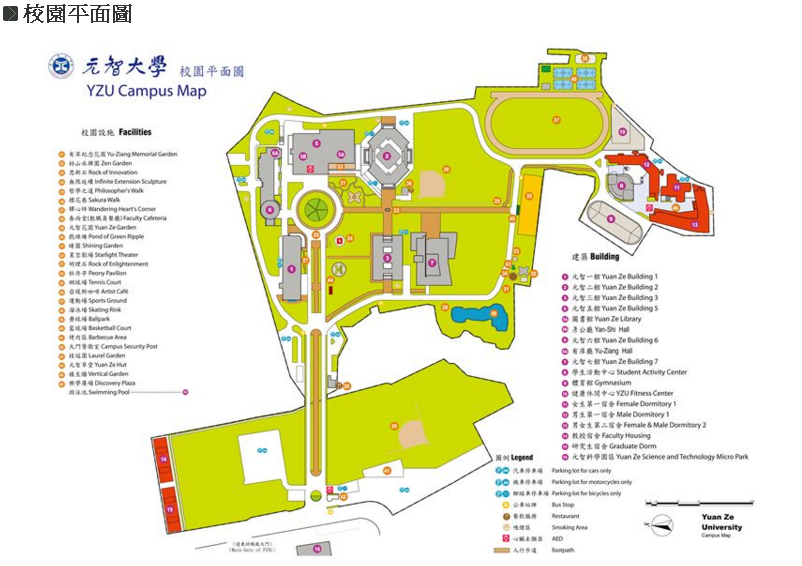 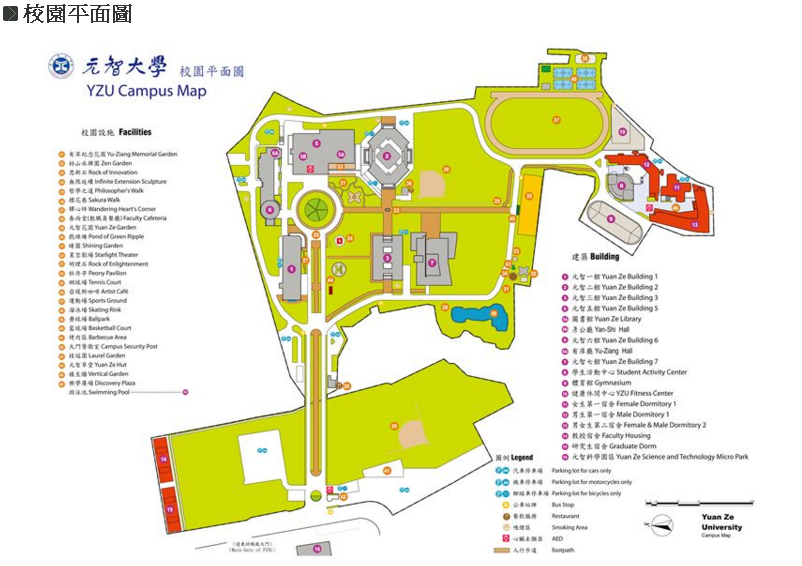 附件二附件三一、火車(一)北上新竹以北，可搭通勤電車至內壢站下車(或搭對號快車至中壢(桃園)站下車換搭通勤         列車)，往北(右)步行約五分鐘，即可看見中華路與遠東路口有元智大學指示牌，右轉過平交道，再沿右邊步行約十分鐘即可抵達。若無通勤電車可搭乘，則可搭火車到中壢或桃園下車，再搭1 路桃園客運(經元智         大學)，在元智大學站(中壢往桃園)或內壢火車站(桃園往中壢)下車，再沿中華路往         桃園方向前行至遠東路與中華路交叉口，右轉進遠東路，過平交道後順路轉彎前行經遠紡大門後即抵元智大學校門口(遠東路到校門口約五百公尺距離)。到門口後，         詢問五館彥公廳。(二)南下 可搭通勤電車至內壢站下車(或搭對號快車至桃園(中壢)站下車換搭通勤列車)，往         北(右)步行約五分鐘，即可看見中華路與遠東路口有元智大學指示牌，右轉過平交          道，再沿右邊步行約十分鐘即可抵達。若無通勤電車可搭，則可搭其他火車到中壢或桃園下車，再搭1 路桃園客運(經元         智大學)，在元智大學站(中壢往桃園)或內壢火車站(桃園往中壢)下車，再沿中華路         往桃園方向前行至遠東路與中華路交叉口，右轉進遠東路，過平交道後順路轉彎前         行經遠紡大門後即抵元智大學校門口(遠東路到校門口約五百公尺距離)。到門口         後，詢問五館彥公廳。二、開車(一)國道一號 1.南下---南桃園交流道：高速公路: 行中山高速公路南下五十二公里處下機場交流道，靠左往桃園鶯歌方向        （不是靠右的中正機場方向），續接至東西向國道二號高架道路，下第一個交流道（桃        園中壢交流道），靠右往中壢方向下來後直行，在第一個大十字路口再右轉接文中路        行駛1.1 公里，於桃農果菜市場左轉續接龍壽街，行駛1.5公里至台一線省道(中華        路口) (右側有署立桃園醫院)，右轉往中壢方向，行駛900 公尺至遠東路T 字路口        依指標左轉往元智大學。到門口後，詢問五館彥公廳。         2.北上---內壢交流道：高速公路: 行中山高速公路北上五十七公里處下中壢/內壢交流道，直行中園路接台        一線省道左轉往桃園方向，至遠東路T字路口依指標右轉往元智大學。到門口後，        詢問五館彥公廳。(二)國道三號        南桃園交流道：行國道三號高速公路北上/南下，接至國道二號機場連絡高架道路，至12公里處南        桃園交流道下(下來之道路為大興西路)，往中壢方向行走，在第一個大十字路口再右        轉接文中路行駛1.1 公里，於桃農果菜市場左轉續接龍壽街，行駛1.5 公里至台一        線省道(中華路口) (右側有署立桃園醫院)，右轉往中壢方向，行駛900 公尺至遠東        路T字路口依指標左轉往元智大學。到門口後，詢問五館彥公廳。        三、公車：        從桃園搭1路市公車(單程票價為13元，約5-10分鐘一班)，在內壢站下車，或從中壢火車站搭1路或5路（可直接到達元智大學，單程票價為15元，約20分鐘一班）市公車。時間 議程 議程 議程 講座人員 09:00-09:15 報到 報到 報到 報到 09:15-09:30 開幕式 開幕式 元智大學電機通訊學院院長 趙燿庚教授 元智大學電機通訊學院院長 趙燿庚教授 09:30-11:00 專題講座(一) 臺灣智慧校園與智慧城市發展契機 專題講座(一) 臺灣智慧校園與智慧城市發展契機 講師:元智大學電機通訊學院院長 趙燿庚教授 講師:元智大學電機通訊學院院長 趙燿庚教授 11:10-12:40 專題講座(二) 教育111的理念與實踐專題講座(二) 教育111的理念與實踐講師:臺北市立大學--吳清山教授 臺北市立大學教授111教育發展協進會理事長前教育部國民及學前教育署署長講師:臺北市立大學--吳清山教授 臺北市立大學教授111教育發展協進會理事長前教育部國民及學前教育署署長12:30-14:00 午餐交流 午餐交流 午餐交流 午餐交流 14:00-16:00 教育沙龍主題: 教育政策與推動實務 教育沙龍主題: 教育政策與推動實務 教育沙龍主題: 教育政策與推動實務 教育沙龍主題: 教育政策與推動實務 14:00-15:00主持人:元智大學電機通訊學院 趙燿庚院長 與談人1:吳清基/前臺北市政府教育局局長、前教育部長、臺灣教育系統大學總校長 與談人2:李錫津/前臺北市立松山家商、建國高中校長、前臺北市政府教育局局長、前嘉義市副市長 與談人3:夏惠汶/臺北市開平餐飲學校創辦人、台北市教育會理事長、開平青年發展基金會董事長 14:00-15:00主持人:元智大學電機通訊學院 趙燿庚院長 與談人1:吳清基/前臺北市政府教育局局長、前教育部長、臺灣教育系統大學總校長 與談人2:李錫津/前臺北市立松山家商、建國高中校長、前臺北市政府教育局局長、前嘉義市副市長 與談人3:夏惠汶/臺北市開平餐飲學校創辦人、台北市教育會理事長、開平青年發展基金會董事長 14:00-15:00主持人:元智大學電機通訊學院 趙燿庚院長 與談人1:吳清基/前臺北市政府教育局局長、前教育部長、臺灣教育系統大學總校長 與談人2:李錫津/前臺北市立松山家商、建國高中校長、前臺北市政府教育局局長、前嘉義市副市長 與談人3:夏惠汶/臺北市開平餐飲學校創辦人、台北市教育會理事長、開平青年發展基金會董事長 14:00-15:00主持人:元智大學電機通訊學院 趙燿庚院長 與談人1:吳清基/前臺北市政府教育局局長、前教育部長、臺灣教育系統大學總校長 與談人2:李錫津/前臺北市立松山家商、建國高中校長、前臺北市政府教育局局長、前嘉義市副市長 與談人3:夏惠汶/臺北市開平餐飲學校創辦人、台北市教育會理事長、開平青年發展基金會董事長 14:00-15:00主持人:元智大學電機通訊學院 趙燿庚院長 與談人1:吳清基/前臺北市政府教育局局長、前教育部長、臺灣教育系統大學總校長 與談人2:李錫津/前臺北市立松山家商、建國高中校長、前臺北市政府教育局局長、前嘉義市副市長 與談人3:夏惠汶/臺北市開平餐飲學校創辦人、台北市教育會理事長、開平青年發展基金會董事長 15:00-15:20 15:00-15:20 茶敘時間 茶敘時間 茶敘時間 15:20-16:00 15:20-16:00 教育對談 教育對談 教育對談 16:00-16:10 16:00-16:10 閉幕  大合照 閉幕  大合照 閉幕  大合照 活動報名表活動報名表活動報名表活動報名表活動名稱2016台灣教育論壇2016台灣教育論壇2016台灣教育論壇活動時間105年7月18日(星期一)上午9:00~16:00105年7月18日(星期一)上午9:00~16:00105年7月18日(星期一)上午9:00~16:00主辦單位元智大學科學教育研究中心元智大學科學教育研究中心元智大學科學教育研究中心活動地點元智大學六館 有庠廳元智大學六館 有庠廳元智大學六館 有庠廳姓名服務學校職稱聯絡電話E-mail膳食習慣本論壇提供中餐及點心 ，請勾選  □ 一般      □ 素食本論壇提供中餐及點心 ，請勾選  □ 一般      □ 素食本論壇提供中餐及點心 ，請勾選  □ 一般      □ 素食備註活動報名截止日期為105年7月13日(三)止報名表填妥後E-mail:justine@93104.com傳真:03-4634993活動詳情請洽元智大學學教育研究中心 鄭宜芸  聯絡電話:03-4639353轉26活動報名截止日期為105年7月13日(三)止報名表填妥後E-mail:justine@93104.com傳真:03-4634993活動詳情請洽元智大學學教育研究中心 鄭宜芸  聯絡電話:03-4639353轉26活動報名截止日期為105年7月13日(三)止報名表填妥後E-mail:justine@93104.com傳真:03-4634993活動詳情請洽元智大學學教育研究中心 鄭宜芸  聯絡電話:03-4639353轉26